STATE OF MAINE REQUEST FOR PROPOSALS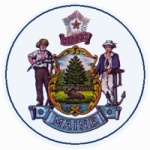 RFP CLARIFICATIONRFP NUMBER AND TITLE:RFP#201806119 Grant for Wetland RestorationCLARIFICATIONS DATE:September 5, 2018PROPOSAL DUE DATE:September 25, 2018 no later than 4:00 p.m., local timeRFP ISSUED BY:Department of Environmental ProtectionPROPOSALS DUE TO:Proposals must be submitted electronically to the following address:Electronic (email) Submission Address: Proposals@maine.govThis is a clarification of dates on the posted Questions and Answers Summary issued August 13, 2018.Below are clarified dates associated with the Questions and Answers Summary and this RFP.  Submitted Questions Due Date:  August 31, 2018Proposal Due Date:  September 25, 2018A final Questions and Answers Summary will be issued for this RFP a minimum of seven (7) calendar days prior to the Proposal Due Date. This is a clarification of dates on the posted Questions and Answers Summary issued August 13, 2018.Below are clarified dates associated with the Questions and Answers Summary and this RFP.  Submitted Questions Due Date:  August 31, 2018Proposal Due Date:  September 25, 2018A final Questions and Answers Summary will be issued for this RFP a minimum of seven (7) calendar days prior to the Proposal Due Date. This is a clarification only and all other provisions and clauses of the RFP remain unchanged.This is a clarification only and all other provisions and clauses of the RFP remain unchanged.